Муниципальное бюджетное дошкольное образовательное учреждение детский сад №71 «Огонек» общеразвивающего вида г. Улан-Удэ, Муниципальное бюджетное дошкольное образовательное учреждение детский сад №72 «Аленушка» комбинированного вида г. Улан-Удэ Муниципальное автономное дошкольное образовательное учреждение «Детский сад №111 «Дашенька» г. Улан-УдэЗаведующий МБДОУ № 71___________ Ю.Л. Щербакова Заведующий МБДОУ № 72___________    Е.В. СагаковаЗаведующий МАДОУ № 111_________ Л.С. ЗиннатуллинаДОРОЖНАЯ КАРТА ПРОЕКТА «Опережая время»7. Руководитель проекта7.1. - 7.4.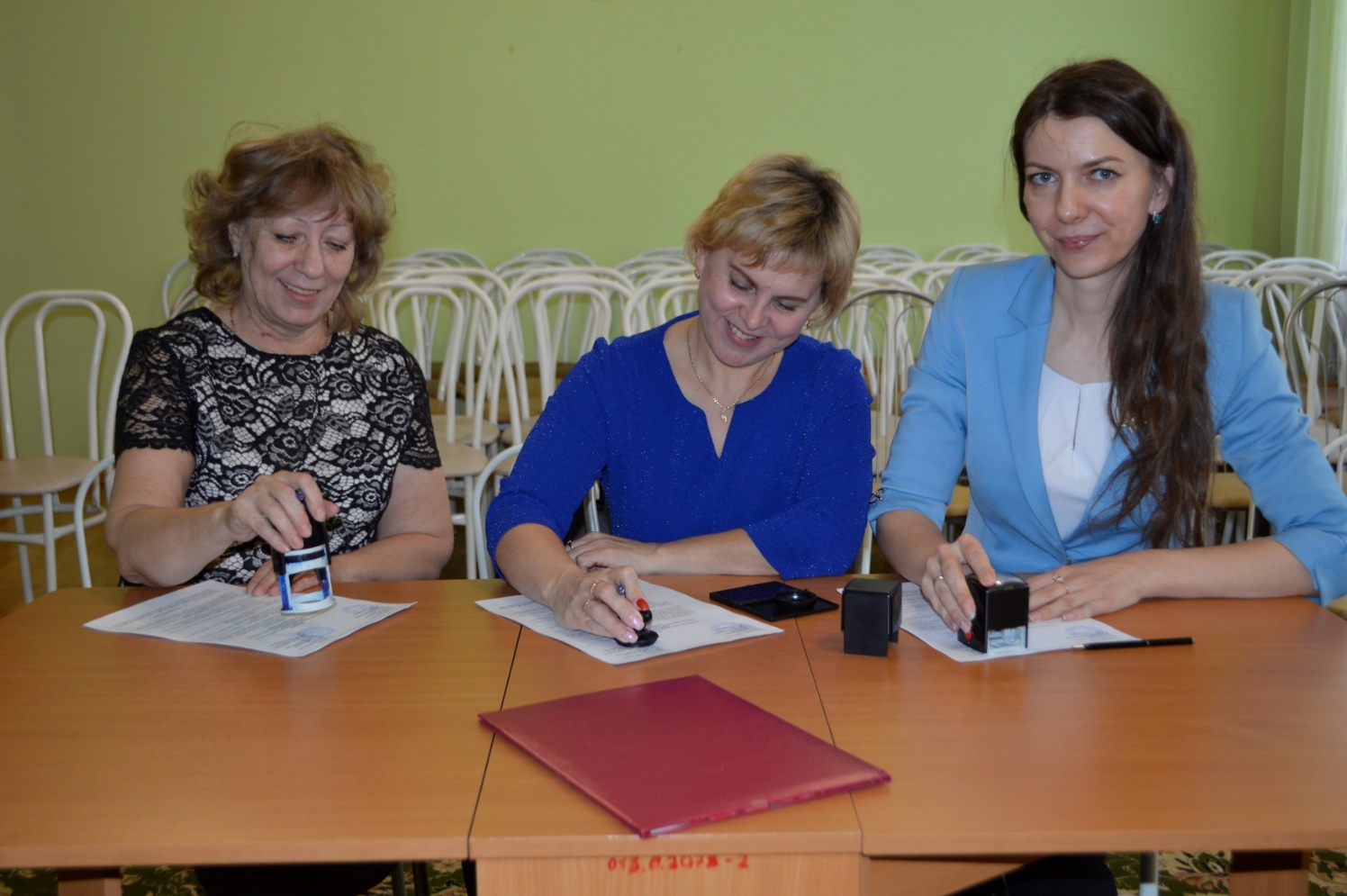 8. Команда проекта8.1 - 8.210. Календарный план реализации проектаПедагогический абонемент Обозначения: С – слушатель. М – мастер. Д - докладчик.  О – организатор мероприятия.  Ск – скипер.  Э – эксперт. Н – новатор. Т – тьютор.                     На  - наставник.                                                                                                                                                                                                                                               Педагогический абонемент – образовательный маршрут профессионального развития педагогов ДОУ.  Ведение абонемента позволяет более качественно отслеживать и анализировать результаты профессионального роста педагогов, точнее корректировать индивидуальные образовательные маршруты. Абонемент наглядно показывает   пробелы и достижения педагогов. Педагоги могут самостоятельно корректировать участие в мероприятиях абонемента.  Можно легко корректировать абонемент, добавляя колонки.  11.	Бюджет проектаНазвание проектаСетевое взаимодействие как форма повышения качества методической компетентности педагогов ДООСетевое взаимодействие как форма повышения качества методической компетентности педагогов ДООКраткое описание проектаСоздание модели методического сопровождения «молодой педагог-наставник» ДОО с целью повышения педагогической компетенции. Одним из условий функционирования модели будет являться система наставничества ДОО партнеров проектаСетевое взаимодействие позволит обеспечить повышение  уровня методической компетентности молодых педагогов и их наставников  ДОО через обмен опытом, экспертную оценку, рефлексию, мониторинг развития компетенций среди партнеров проекта «Опережая время»; организацию работы виртуального  методического кабинета, программы самообразования в форме педагогического абонемента и др. Итогом работы будет создание  методических рекомендаций к программе наставничества.Создание модели методического сопровождения «молодой педагог-наставник» ДОО с целью повышения педагогической компетенции. Одним из условий функционирования модели будет являться система наставничества ДОО партнеров проектаСетевое взаимодействие позволит обеспечить повышение  уровня методической компетентности молодых педагогов и их наставников  ДОО через обмен опытом, экспертную оценку, рефлексию, мониторинг развития компетенций среди партнеров проекта «Опережая время»; организацию работы виртуального  методического кабинета, программы самообразования в форме педагогического абонемента и др. Итогом работы будет создание  методических рекомендаций к программе наставничества.Дата начала реализации проектаПервый этап – подготовительный (сентябрь 2022г - ноябрь2022г.)Второй этап – практический (декабрь 2022г.- май 2023г.)Третий этап -  итоговый (июнь 2023г.-август 2023г.)Первый этап – подготовительный (сентябрь 2022г - ноябрь2022г.)Второй этап – практический (декабрь 2022г.- май 2023г.)Третий этап -  итоговый (июнь 2023г.-август 2023г.)Дата окончания проектаАвгуст 2023г. Разработка методических рекомендаций по внедрению системы наставничества педагогических работников в ДОО.Август 2023г. Разработка методических рекомендаций по внедрению системы наставничества педагогических работников в ДОО.Обоснование социальной значимости проектаЦелевые группы проекта:Молодые педагоги, наставники ДОО г. Улан-Удэ и Республики Бурятия.Традиционные формы методической поддержки педагогических работников, такие как семинары, семинары-практикумы, мастер-классы, ориентированы, как правило, на наиболее профессиональных педагогов и активизируют именно их методическую, педагогическую деятельность. Между тем, большинство молодых воспитателей не задействованы в них. Опытные  педагоги не всегда владеют способами наставничества,   поэтому имеется необходимость в создании системы активного включения каждого педагога в методическую деятельность. В качестве такого средства нам видится организация системы методического сопровождения педагогов на основе сетевого взаимодействия.Проблема целевой группы:Слабая мотивация педагогов к самообразованию и повышению педагогического мастерства; Приток неквалифицированных кадров в ДОО, отсутствие налаженной системы наставничества и выстраивания траектории профессионального развитияОтсутствие механизмов оценки качества и результатов образовательной деятельностиОтсутствие у молодых педагогов восприятия наставничества как механизма профессионального ростаНизкая мотивация наставниковНедостаточно высокое качество наставнической деятельности и формализм в выполнении функций наставникаРуководители ДООЦель сетевого взаимодействия — это повышение качества дошкольного образования посредством доступности и открытости работы ДОО, повышение имиджа ДОО, входящих в сеть.Целевые группы проекта:Молодые педагоги, наставники ДОО г. Улан-Удэ и Республики Бурятия.Традиционные формы методической поддержки педагогических работников, такие как семинары, семинары-практикумы, мастер-классы, ориентированы, как правило, на наиболее профессиональных педагогов и активизируют именно их методическую, педагогическую деятельность. Между тем, большинство молодых воспитателей не задействованы в них. Опытные  педагоги не всегда владеют способами наставничества,   поэтому имеется необходимость в создании системы активного включения каждого педагога в методическую деятельность. В качестве такого средства нам видится организация системы методического сопровождения педагогов на основе сетевого взаимодействия.Проблема целевой группы:Слабая мотивация педагогов к самообразованию и повышению педагогического мастерства; Приток неквалифицированных кадров в ДОО, отсутствие налаженной системы наставничества и выстраивания траектории профессионального развитияОтсутствие механизмов оценки качества и результатов образовательной деятельностиОтсутствие у молодых педагогов восприятия наставничества как механизма профессионального ростаНизкая мотивация наставниковНедостаточно высокое качество наставнической деятельности и формализм в выполнении функций наставникаРуководители ДООЦель сетевого взаимодействия — это повышение качества дошкольного образования посредством доступности и открытости работы ДОО, повышение имиджа ДОО, входящих в сеть.Полное описание проекта, презентация проектаМолодые педагоги нашего города особенно остро испытывают потребность в методическом сопровождении их педагогической деятельности, а именно в выстраивании индивидуальной траектории профессионального развития, организации наставничества. Как показал мониторинг, отмечается слабая мотивация педагогов к самообразованию и повышению педагогического мастерства.  В виду их острой нехватки педагогических кадров в ДОО города Улан-Удэ, отмечается приток воспитателей, не имеющих  профильное образование, и как следствие, наблюдается низкий уровень их психолого-педагогической, методической компетентности.Решение данной проблемы мы видим в организации системы методического сопровождения молодых педагогов в формате сетевого взаимодействия, которое позволит создать площадку для профессионального диалога, обмена опытом, организации наставничества, презентации собственных метод. Разработок, путем актуализации информации в  существующей электронной образовательной среде в виде электронного методического облака, сайта взаимодействия в сети с другими ДОО и социальными партнерами.Молодые педагоги нашего города особенно остро испытывают потребность в методическом сопровождении их педагогической деятельности, а именно в выстраивании индивидуальной траектории профессионального развития, организации наставничества. Как показал мониторинг, отмечается слабая мотивация педагогов к самообразованию и повышению педагогического мастерства.  В виду их острой нехватки педагогических кадров в ДОО города Улан-Удэ, отмечается приток воспитателей, не имеющих  профильное образование, и как следствие, наблюдается низкий уровень их психолого-педагогической, методической компетентности.Решение данной проблемы мы видим в организации системы методического сопровождения молодых педагогов в формате сетевого взаимодействия, которое позволит создать площадку для профессионального диалога, обмена опытом, организации наставничества, презентации собственных метод. Разработок, путем актуализации информации в  существующей электронной образовательной среде в виде электронного методического облака, сайта взаимодействия в сети с другими ДОО и социальными партнерами.6.1.Цель проекта:Создание эффективной среды наставничества, включающей непрерывный профессиональный рост, личностное развитие и самореализацию педагогов, рост числа закрепившихся в профессии молодых педагогов, цифровую информационно-коммуникативную среду наставничества, обмен инновационным опытом в сфере практик наставничества педагогических работников.Создание эффективной среды наставничества, включающей непрерывный профессиональный рост, личностное развитие и самореализацию педагогов, рост числа закрепившихся в профессии молодых педагогов, цифровую информационно-коммуникативную среду наставничества, обмен инновационным опытом в сфере практик наставничества педагогических работников.6.2.Задачи проекта:1.Создание модели методического сопровождения «молодой педагог-наставник» ДОО с целью повышения педагогической компетенции. 2. Организация системы и механизмов наставничества в методическом сопровождении молодых педагогов внутри сетевого сообщества. 3. Совершенствование электронной информационно-образовательной среды сетевого взаимодействия ДОО (виртуальный методический кабинет)1.Создание модели методического сопровождения «молодой педагог-наставник» ДОО с целью повышения педагогической компетенции. 2. Организация системы и механизмов наставничества в методическом сопровождении молодых педагогов внутри сетевого сообщества. 3. Совершенствование электронной информационно-образовательной среды сетевого взаимодействия ДОО (виртуальный методический кабинет)6.3Партнёры проектаПартнерВид поддержки6.3Партнёры проектаБГУПривлечение в качестве экспертов для оценки эффективности проекта6.3Партнёры проектаБРИОППривлечение в качестве экспертов для оказания информационной и консультационной поддержки в реализации проекта.6.3Партнёры проектаБРПКПривлечение в качестве экспертов и участников конкурсов и других мероприятий. Оказание арендных услуг. Наставничество.6.3Партнёры проектаКОПривлечение в качестве экспертов для конкурсов и других мероприятий.6.4Письма поддержкиДепутат Бальжиров С.Еоказание организационной и информационной поддержки, размещение на своих официальных ресурсах сведения о ходе реализации данного проекта, а также содействовать в распространении информации о нем в СМИ региона.6.4Письма поддержкиПрофсоюз работников образованияоказание организационной и информационной поддержки, размещение на своих официальных ресурсах сведения о ходе реализации данного проекта, а также содействовать в распространении информации о нем в СМИ региона.6.5Информационное сопровождение проектаИнформационное сопровождение проекта осуществляется в социальной сети  в контакте и на сайте сетевого объединения Информационное сопровождение проекта осуществляется в социальной сети  в контакте и на сайте сетевого объединения 6.6Количественный результат реализации проекта Использование  педагогического абонемента при работе с молодыми педагогами-наставникамипозволит получить следующие показатели: Расширение участников сетевого сообщества. - 80% молодых педагогов пройдут курсы повышения квалификации по разным темам и направлениям; (БГУ, БРПК, БРИОП, интернет-ресурсы)- повышение динамики творческой активности молодых педагогов через участие в профессиональных конкурсах различного уровня (возросла до 20% в 2022 -23  г. с 15% в 2020 г. до 25% в 2023 ) - 80% молодых педагогов примут участие в традиционных муниципальных, республиканских конференциях  и других мероприятиях для педагогов муниципального уровня- 45% молодых  педагогов научатся предъявлять собственный опыт, изучать, анализировать и внедрять в практику своей работы передовой педагогический опыт других педагогов, формировать в себе способность к рефлексии. Использование  педагогического абонемента при работе с молодыми педагогами-наставникамипозволит получить следующие показатели: Расширение участников сетевого сообщества. - 80% молодых педагогов пройдут курсы повышения квалификации по разным темам и направлениям; (БГУ, БРПК, БРИОП, интернет-ресурсы)- повышение динамики творческой активности молодых педагогов через участие в профессиональных конкурсах различного уровня (возросла до 20% в 2022 -23  г. с 15% в 2020 г. до 25% в 2023 ) - 80% молодых педагогов примут участие в традиционных муниципальных, республиканских конференциях  и других мероприятиях для педагогов муниципального уровня- 45% молодых  педагогов научатся предъявлять собственный опыт, изучать, анализировать и внедрять в практику своей работы передовой педагогический опыт других педагогов, формировать в себе способность к рефлексии. 6.7Конечныйрезультат реализациипроекта1. Разработка методических рекомендаций по внедрению системы наставничества педагогических работников в ДОО.1. Разработка методических рекомендаций по внедрению системы наставничества педагогических работников в ДОО.6.7Конечныйрезультат реализациипроекта2. Повышение методической грамотности молодых педагогов за счет сетевого взаимодействия, обеспечение качественной подготовки к прохождению процедуры аттестации.2. Повышение методической грамотности молодых педагогов за счет сетевого взаимодействия, обеспечение качественной подготовки к прохождению процедуры аттестации.6.7Конечныйрезультат реализациипроекта3. Доступность инновационного опыта пользователям образовательной сети, трансляция результатов сетевых проектов педагогическому сообществу города, республики, информационный обмен электронными ресурсами между сетевыми звеньями.3. Доступность инновационного опыта пользователям образовательной сети, трансляция результатов сетевых проектов педагогическому сообществу города, республики, информационный обмен электронными ресурсами между сетевыми звеньями.6.7Конечныйрезультат реализациипроекта4. Распространение стандартов WSR среди педагогов города для повышения качества их методической компетентности4. Распространение стандартов WSR среди педагогов города для повышения качества их методической компетентности6.8Дальнейшее развитие проектаДальнейшее повышение педагогического мастерства молодых  педагоговДальнейшее повышение педагогического мастерства молодых  педагоговНаименование ДОУФИО руководителяДолжность руководителя проектаМобильный телефонЭлектронная почтаМБДОУ Детский сад №71 «Огонек»Щербакова Юлия ЛеонидовнаЗаведующий89246503674ogonek-71@mail.ruМАДОУ Детский сад №111 «Дашенька»Зиннатуллина Лариса СергеевнаЗаведующий89146334441dashenka-uuds@yandex.ruМБДОУ Детский сад №72 «Аленушка»Сагакова Елена ВладимировнаЗаведующий89021609415UUCadik72@yandex.ruНаименование ДОУФИО члена командыДолжность и роль в проектеМБДОУ Детский сад №71 «Огонек»Томсон Анна АнатольевнаВоспитатель, ответственный за техническую поддержку проекта: размещение материалов на сайтах ДОУ, в социальных сетях и т.д.МБДОУ Детский сад №71 «Огонек»Ибрагимова Ольга ВладимировнаВоспитатель, ответственный за организацию взаимодействия с сетевыми партнерами: ДОУ, профессиональными сообществами; общественными организациями, учреждениями культуры и спорта МБДОУ Детский сад №71 «Огонек»Ибрагимова Ольга ВладимировнаСтарший воспитатель   ответственный за оформление и реализацию НПО МАДОУ Детский сад №111 «Дашенька»Черкасова Елена ВладимировнаСтарший воспитатель, ответственный за формирование групп участников сетевого образовательного события (изучение запросов, сбор данных и т. д), проведение мероприятийМАДОУ Детский сад №111 «Дашенька»Дмитриева Ольга ЛеонидовнаСтарший воспитатель, ответственный за техническую поддержку проекта: планирование видеоконференций, разработка мероприятий согласно дорожной карты проекта.МАДОУ Детский сад №111 «Дашенька» Черкасова Елена ВладимировнаСтарший воспитатель, ответственный за методическое сопровождение педагогов, разработку и реализацию Педагогического абонемента.МБДОУ Детский сад №72 «Аленушка»Будрина Надежда НиколаевнаМузыкальный руководитель, ответственный за формирование Банка методических разработок (сбор материалов, оформление и т.д.)МБДОУ Детский сад №72 «Аленушка»Ляхова Ольга ВасильевнаУчитель - логопед, Анонсирование Плана мероприятий сети на сайтах, в социальных сетях, рассылка на электронные почты ДОУ городаМБДОУ Детский сад №72 «Аленушка»Алексеева Елена РомановнаВоспитатель, ответственный за размещение материалов на сайтах ДОУ, в социальных сетях и т.д.9Организация заявительМуниципальное бюджетное дошкольное образовательное учреждение детский сад №71 «Огонек» общеразвивающего вида г. Улан-Удэ, Муниципальное бюджетное дошкольное образовательное учреждение детский сад №72 «Аленушка» комбинированного вида г. Улан-Удэ Муниципальное автономное дошкольное образовательное учреждение «Детский сад №111 «Дашенька» г. Улан-Удэ9.1Адрес организацииМБДОУ №72 «Алёнушка»- Пестеля 37АМБДОУ№71 «Огонёк» - ул. Чертенкова, 1А, Улан-УдэМАДОУ№111 «Дашенька» 1 корпус- ул. Московская, 2 пр. 50-летия Октября, 38 "А"2 корпус - просп. 50 лет Октября, 38А, Улан-Удэ9.2Контактный телефон организации.МАДОУ№111 «Дашенька» - 	+7(301) 244-26-22МБДОУ№71 «Огонёк» - +7 (3012) 46-44-87МБДОУ№72 «Алёнушка» - +7 (3012) 44-65-00, +7 (3012) 44-65-109.8Основные реализованные проекты2020-2021г В рамках реализации проекта прошли районные семинары на платформе zoom среди педагогов ДОО Железнодорожного района города Улан-Удэ.2021-2022г. Реализация дорожной карты МИП «Опережая время»№Задача решаемая Дата начала Дата окончанияРезультатОтветственный 1Изучение и разработка  нормативно - правовых документов  по вопросам организации работы сети.сентябрьоктябрь1.  Ознакомление с действующими программами «Наставничество в ДОУ» партнеров проекта «Опережая время» 2. Договора сотрудничества с учреждениями БГУ, БРИОП, БПРК с ДОУ города и Республики Бурятия. 3. Заключение договоров о сотрудничестве с ДОУ города и РБ (расширение сети)Зиннатулллна Л.С.                  Сагакова Е.В.Щербакова Ю.Л  1.1.Работа над разработкой нормативной документациисентябрьоктябрь1.  Ознакомление с действующими программами «Наставничество в ДОУ» партнеров проекта «Опережая время» 2. Договора сотрудничества с учреждениями БГУ, БРИОП, БПРК с ДОУ города и Республики Бурятия. 3. Заключение договоров о сотрудничестве с ДОУ города и РБ (расширение сети)Зиннатулллна Л.С.                  Сагакова Е.В.Щербакова Ю.Л  2Разработка организационной модели методического сопровождения молодых  педагогов  и наставников ДОУоктябрьоктябрь1.Модель методического сопровождения «молодой педагог-наставник» ДОУ. 2. Методический абонемент молодого педагога.3. Календарный план проекта, корректировка.Черкасова Е.В Дмитриева О.ЛБудрина Н.НИбрагимова О.В.2.1Разработка анкет для изучения   запросов и затруднений молодых педагогов.октябрьоктябрь1.Создание банка диагностических материалов.2.Создание картотеки молодых педагогов, портрет «группы».Дмитриева О.Л. Черкасова Е.В.2.2Проведение  анкетирования  педагогов, проанализировать полученные данные и скорректировать направления работы.октябрьоктябрь1. Мониторинг данных по педагогическим кадрам, обработка2. Определение целевых групп: молодой специалист, педагог – наставник.3. Выявление индивидуальных и типовых затруднений   молодых педагогов и педагогов-наставников.                                                                            5.Создание тематических модулей в календарном плане с учетом запросов  и затруднений для выделенных  целевых групп педагоговДмитриева О.Л. Будрина Н.НИбрагимова О.В.Черкасова Е.В3Создание электронной информационно-образовательной среды в сети дошкольных организаций, Электронного методического облака на   платформе методического сопровождения.октябрь 1.Интернет – ресурс для взаимодействия и консультирования педагогов. 2. Пополнение группы участников проекта Вайбер.  Будрина Н.НИбрагимова О.В.Второй этап практический (ноябрь -  май)Второй этап практический (ноябрь -  май)Второй этап практический (ноябрь -  май)Второй этап практический (ноябрь -  май)Второй этап практический (ноябрь -  май)1.Разработка организационной модели методического сопровождения молодых педагогов и наставниковноябрь ноябрь 1.Круглый стол по проведению и организации семинаров для молодых педагогов и наставников.  (2 ноября  2022 г)                                  2. Семинар №1. Наставничество как механизм методического сопровождения молодых педагогов ( 30 ноября 2022 г).3.Семинар-практикум  №2 Организация и проведение занятий повышение методической компетентности молодых педагогов в формате ВСР (24 января 2023 г)4. Семинар №3 Интерактивная гостиная «Методическая поддержка молодых педагогов в работе с родителями» ( 23 марта  2023 г)5. Семинар №4 Баттл - старт молодых педагогов» (27 апреля 2023 г)Итоговое мероприятие № 5 «Форсайт-сессия «Наставник» для педагогов ДОО (17 мая 2023 г)Дмитриева О.ЛБудрина Н.НИбрагимова О.В.
Черкасова Е.В.3.Создание электронной информационно-образовательной среды в сети дошкольных организаций, Электронного методического облака на   платформе методического сопровождения.октябрьоктябрь 1.Пополнение единую базу информационного пространства методическими материалами 2.Создание информационного поля: формирование банка инноваций ДОО, обеспечение педагогов ДОУ материалами по развитию инновационного потенциала.Будрина Н.НДмитриева О.Л.Третий этап – оценочно – рефлексивный (в течении учебного года) Третий этап – оценочно – рефлексивный (в течении учебного года) Третий этап – оценочно – рефлексивный (в течении учебного года) Третий этап – оценочно – рефлексивный (в течении учебного года) Третий этап – оценочно – рефлексивный (в течении учебного года) Третий этап – оценочно – рефлексивный (в течении учебного года) 1.Изучение и разработка  нормативно-правовых документов  по вопросам организации работы сети1. Внесение в нормативную документации дополнений измененийЗиннатулллна Л.С.                  Сагакова Е.В.Щербакова Ю.Л  2.Разработка организационной модели методического сопровождения молодых педагогов  и наставников1.Анализ образовательной ситуации после семинара №1                                  2.Анализ образовательной ситуации после семинара №2                      3.Анализ образовательной ситуации после семинара №3                                4.Анализ образовательной ситуации после семинара №45. Анализ Итогового мероприятия № 5Черкасова Е.В Дмитриева О.ЛБудрина Н.НИбрагимова О.В3. Создание электронной информационно-образовательной среды в сети дошкольных организаций, электронного методического облака на   платформе методического сопровождения.1.Пополнение единую базу информационного пространства методическими материалами на Электронном облакеБудрина Н.НИбрагимова О.ВФормаСеминарыСеминарыСеминарыСеминарыКонференцииКонференцииКонференцииКонференцииППО (открытые, мастер –класс и т.д.)ППО (открытые, мастер –класс и т.д.)ППО (открытые, мастер –класс и т.д.)ППО (открытые, мастер –класс и т.д.)Конкурсы профессионального мастерстваКонкурсы профессионального мастерстваКонкурсы профессионального мастерстваКонкурсы профессионального мастерствауровень / фио педагогаДОУгород скойреспубли- канскийфедера -льныйДОУгород скойреспубли канскийфедера льныйДОУгород скойреспубли канскийфедера льныйДОУгород скойреспубли канскийфедера льныйЕгорова С.С.С12.10Д27.12М11.02Иванова М.В.Э11.10М15.11 КурсыКурсыКурсыКурсыПубликацииПубликацииПубликацииПубликацииРабота в творческой, проблемной группахРабота в творческой, проблемной группахРабота в творческой, проблемной группахРабота в творческой, проблемной группахИнновационная работаИнновационная работаИнновационная работаАттестацияАттестацияДОУгород скойреспубли канскийфедера льныйДОУгород скойреспубли канскийфедера льныйДОУгородскойреспубли канскийфедера льныйгородскойреспубли канскифедера льныйДОУреспубли канскийС22.0327.12Н1 кат 22.12№
п/пНаименование статьиОбщая стоимость Софинансирование (если имеется)Запрашиваемая сумма №
п/пНаименование статьи(руб.)(руб.)(руб.)123451.Оплата труда 1.1.Оплата труда штатных работников, включая НДФЛРуководители проекта00Специалисты проекта001.2.Оплата привлеченных специалистов. Выплаты физическим лицам (за исключением индивидуальных предпринимателей) за оказание ими услуг (выполнение работ) по гражданско-правовым договорам, включая НДФЛ00 1.3 Страховые взносыСтраховые взносы с выплат штатным работникам00Страховые взносы с выплат физическим лицам по гражданско-правовым договорам002.Командировочные расходы003.Прямые расходы Офисные расходы Прямые расходы Офисные расходы Прямые расходы Офисные расходы Прямые расходы Офисные расходы 3.1Интернет трафик (600 в месяц)800080003.2Разработка и изготовление сайта50000500003.3Компьютерное оборудование и программное обеспечение1500001500003.4Аренда помещения, оборудования 10000100003.5Канцтовары и расходные материалы25000250003.6Публикации. Размещение рекламы в печатных СМИ70000700003.7Участие в тематических выставках20000200003.8Услуга электронного документооборота E-invoicing (ежемесячная оплата – 295 руб. в месяц).500050003.9Услуги банков, почтовые услуги40004000ИТОГО166000166000